SPAG- Week 3- Day 2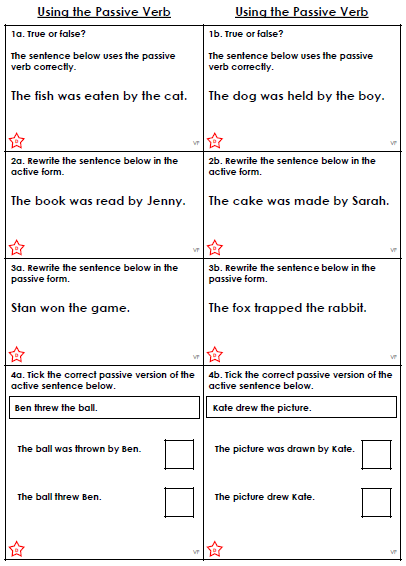 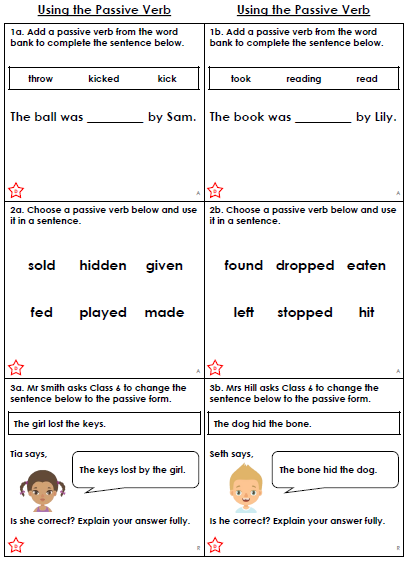 